Строка 201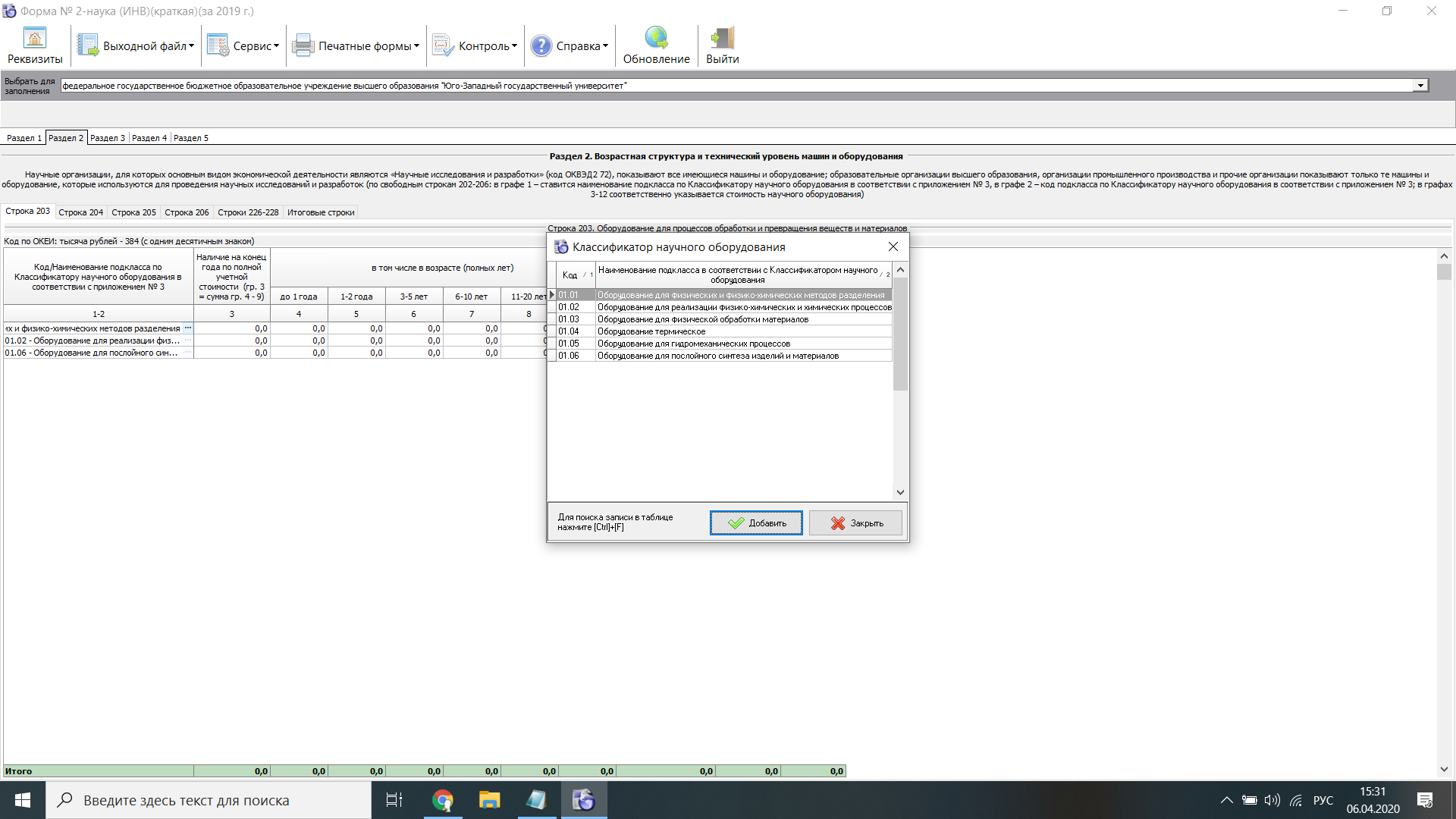 Строка 204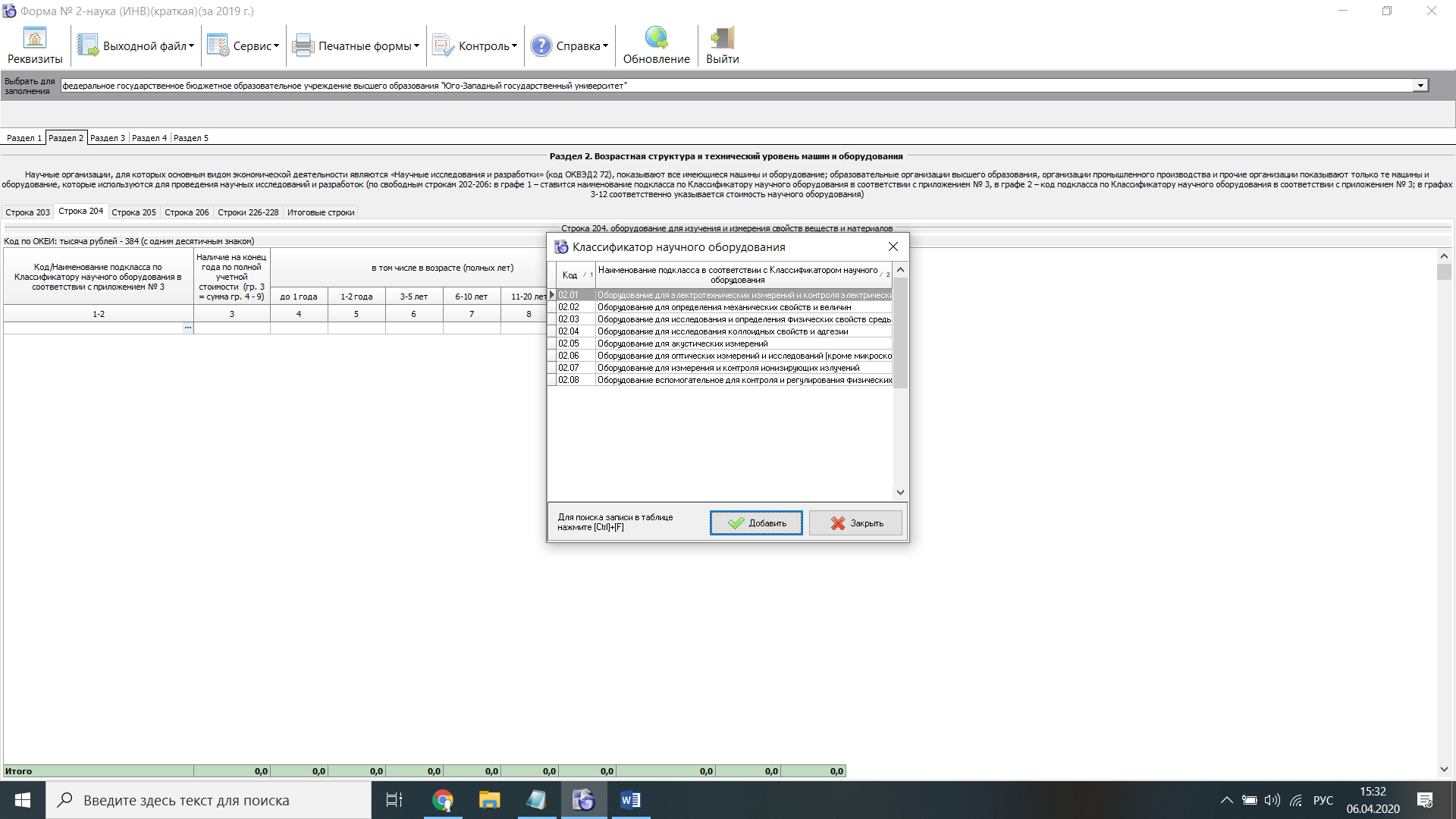 Строка 205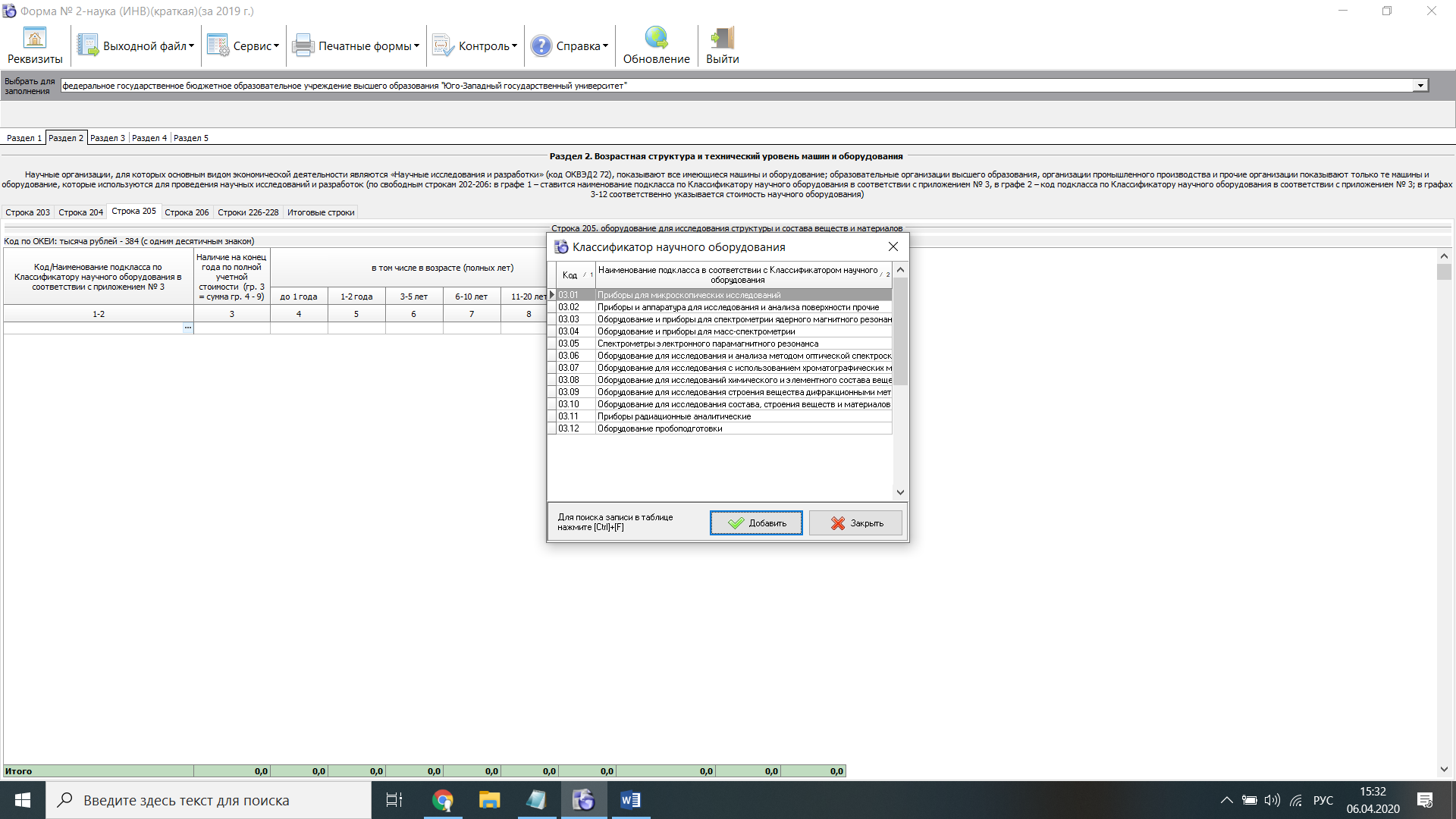 Строка 206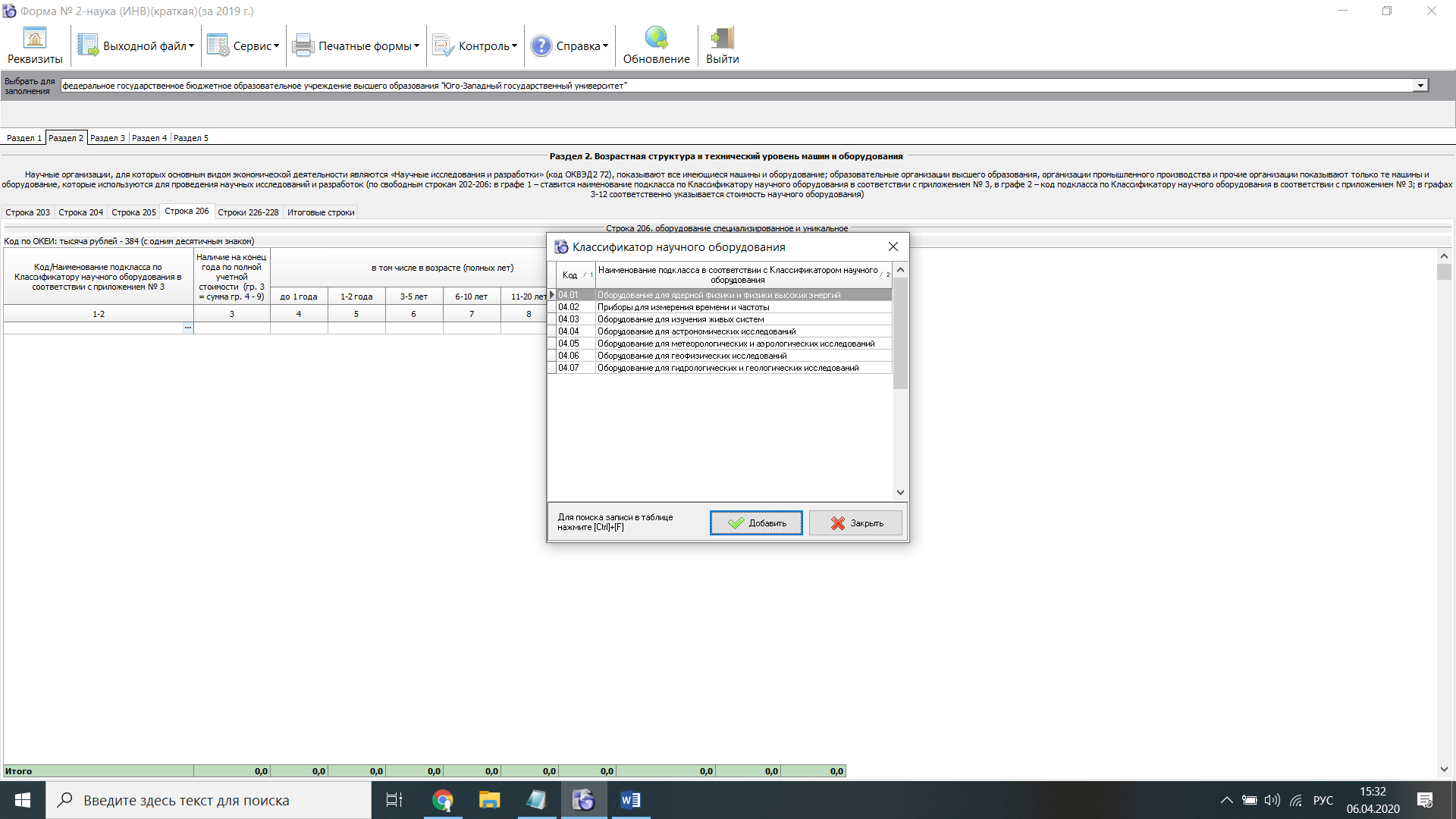 Строки 226-228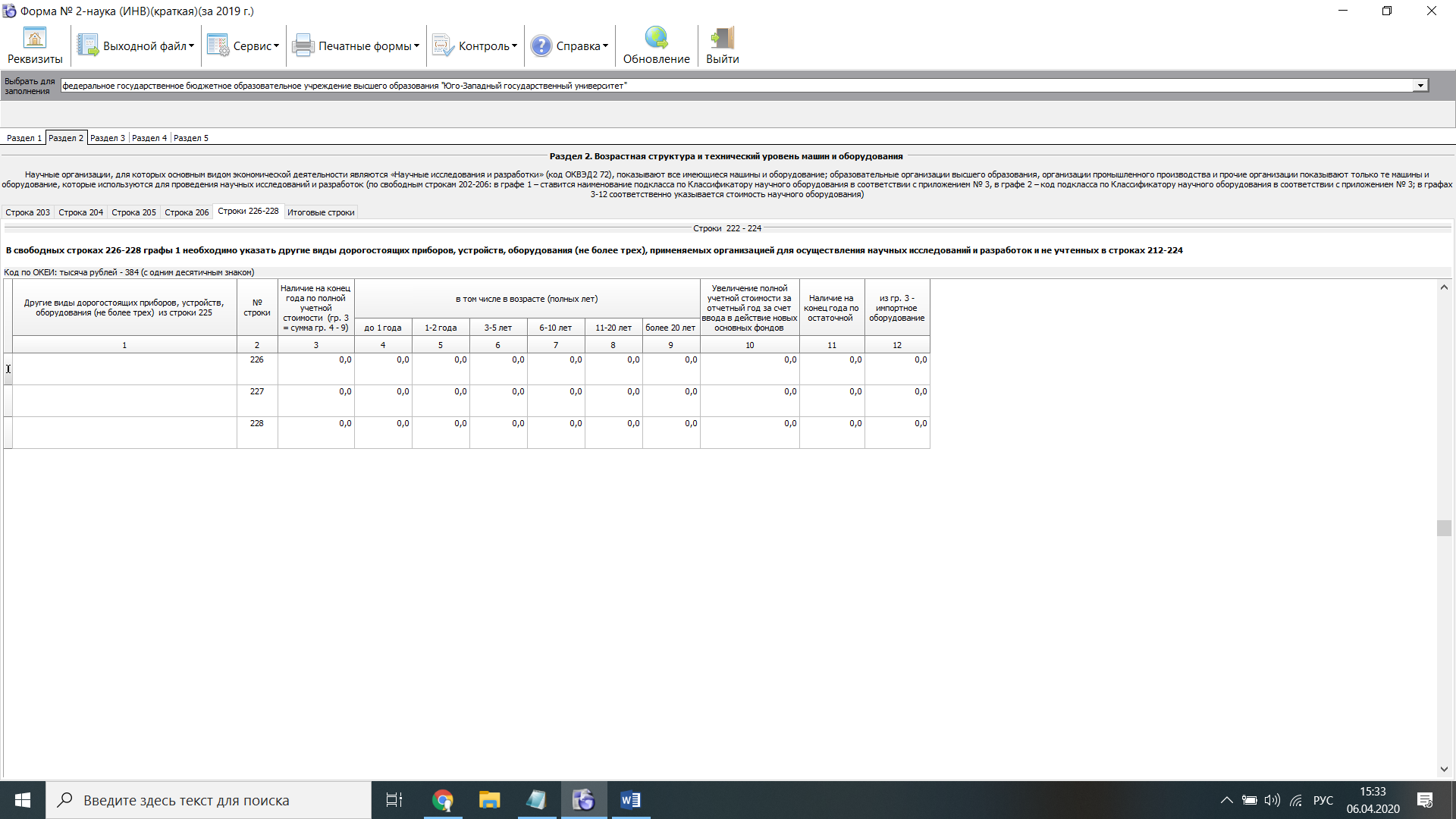 